GFA sarl	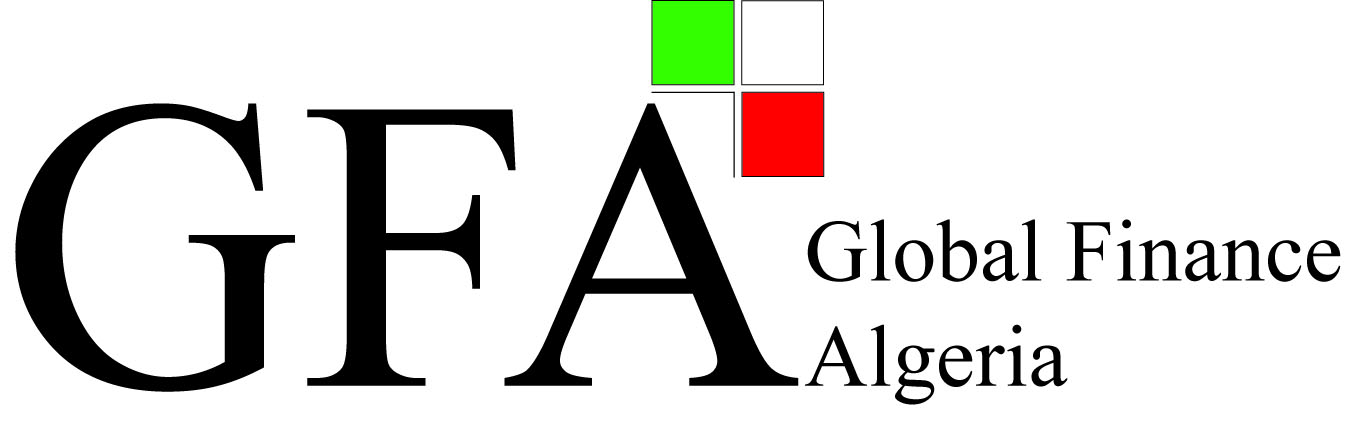 GLOBAL FINANCE ALGERIA Complexe Wakf Haï El KiramRue Abdelkader MEZOUARBt 07 Tixerain, Birkhadem, AlgerTél/Fax : +213 (0) 21 57 00 39Objectif :Cette formation a  pour objectifs d’initier les professionnels du Trade Finance (Commerce international) sur la nouvelle technique de règlement et d’échange de documents des opérations import-export.A la fin de la formation les participants sauront expliquer à la clientèle les avantages et les inconvénients de cette technique et les limites de son usage par rapport à la règlementation des changes et du commerce extérieur. Population :Ce séminaire est recommandé aux personnes suivantes :Directeurs d’Agences Bancaires et Adjoints.Chefs de services ou personnel sous responsabilité en poste dans les compartiments du commerce extérieur des Banques ou des entreprises importatrices ou exportatrices, Personnel du contrôle interne ou des Directions d’audit. Déroulement de la Formation :La formation sera donnée sous forme d’exposés théoriques par le moyen de PowerPoint et Paper-bordDes débats seront ouverts en fin de chaque séance pour permettre aux participants de poser des questions sur les points qui demeurent incompris.Pré Requis :Un début d’expérience dans les opérations de commerce extérieur est recommandé pour la bonne compréhension.  Animateur : Madame Naima BOUKHAMES   Consultante - FormatriceProgramme de la Formation Introduction :Bref aperçu sur le volume des échanges internationaux et perspective d'évolution d'ici 2025.Modes des règlements traditionnels des transactions commerciales :Le transfert libreL'encaissement documentaireLe crédit documentaireLimites ou difficultés des modes de règlement traditionnelsLe BPOIntroductionDéfinitionFonctionnement du BPOSchéma descriptif du déroulement du BPOAvantages pour les partenaires commerciauxAdoption du BPO au niveau international par les  corporates et groupes bancaires.Le BPO et la réglementation AlgérienneDivers :Questions récurrentes sur le BPO et réponsesDes e-documents en généralSynthèse et conclusionSynthèse. 